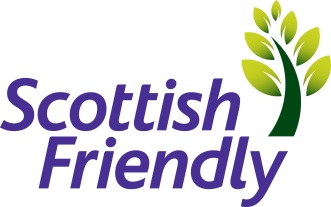 At Scottish Friendly we want to attract the best talent to help us achieve our vision: to be a leading UK mutual insurer through innovation, efficient customer services and responsible capital management. Scottish Friendly is one of the most progressive mutual life insurance offices in the UK with over 150 years’ worth of history in the financial services market. Based in Glasgow, Scottish Friendly is a dynamic and rapidly expanding financial services group dedicated to the efficient provision of a wide range of financial products and services. We employ circa 220 staff and we are growing. As a friendly society, we don’t have any shareholders, so all profits are used for the benefit of the customers. Our people are enthusiastic and passionate about saving and investing. If you’re inspired to join us, and have the necessary qualities, then this could be the opportunity you’ve been looking for.The RoleWorking with the Wealth/ Life department you will have responsibility for the back-office administration, communications and updating of customer records.  You will be required to communicate the internal and external stakeholders in written and verbal format.Processing ISA deals from initial stageKeeping customer records up to date and ensuring the required correspondence is completed in a timely mannerLiaising with customers and IFA’s via written or verbal communicationBack Office administration such as applying customers payments to policies, dealing with customer correspondence including referrals from our Customer Contact Centre and issuing statementsWork with other SF teams to ensure a timely, accurate processingEnsure the highest standard of customer service at all timesUsing computer systems to check and update recordsAssist in producing internal and external reportsTo accurately record all information necessary to resolve reported service requests, incidents and complaints, including full and complete log notesTo take action to keep up to date with changes and share information within the teamTo monitor action and escalate incidents as appropriate to achieve agreed service levels and to keep customers informed of status and progress of resolution.Candidate SpecificationExperience in processing ISA’sPreferably some experience or outline knowledge of CASS regulations and/or relevant ISA qualifications would be advantageous but not essentialThe ability to work on your own and as part of a busy teamA team player and motivated self-starter with a can-do attitudeThe ability to prioritise own workloadWorks well under pressure and can work to strict deadline.Strong investigative and problem-solving skillsGood attention to detail with ability to complete technical work to a high standard.Good communication skills – both verbal and written.Ability to multi-task A helpful and approachable mannerCompetence in Microsoft packagesWe are an equal opportunities employer, we believe diversity brings benefits for our customers, our business and our people. We welcome applications from all individuals.Title :Customer Service Administrator (ISA)Employment Type:Perm/Full TimeDepartment :Customer ServiceLocationGlasgowDate 10.12.21Closing date05.01.22SalaryUp to £23,000 (dependant on experience)RecruiterCharlene McSherry, please send covering letter and CV to Charlene.mcsherry@scottishfriendly.co.uk